Jeden Tag ein bisschen Spaß! 6. Bunte Steine ( Zuordnungsspiel mit Auge-Hand Koordination )Materialen: Bauklötze oder Lego, bunte Formen auf einem weißen Blatt.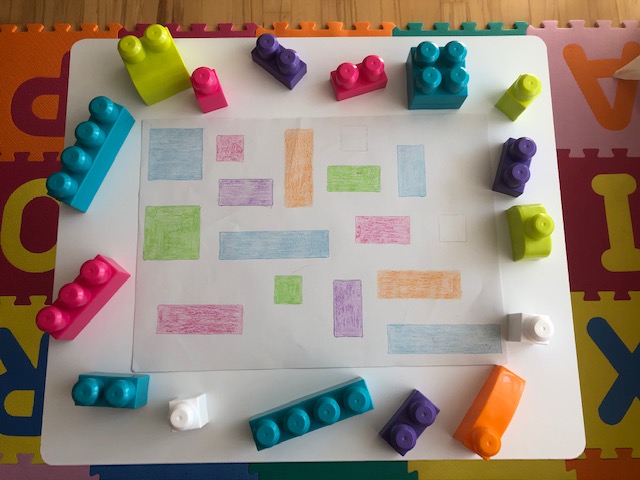 Spielverlauf:Die Kinder ordnen die passenden Bauklötze den Formen zu. ( Zuerst mit der rechten Hand, dann mit der linken Hand )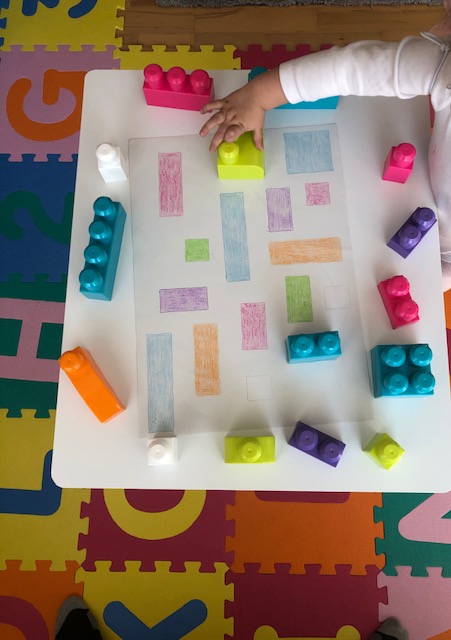 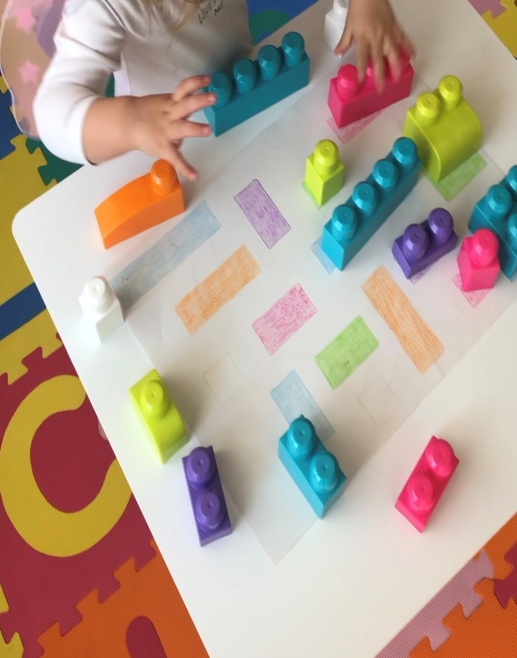 